§848.  Judicial enforcement1.  Injunction and damages.  A civil action may be brought in the appropriate court by an employee against any employer to enforce this subchapter.  The court may enjoin any act or practice that violates or may violate this subchapter and may order any other equitable relief that is necessary and appropriate to redress the violation or to enforce this subchapter.  The court also may:A.  Award damages equal to the wages, salary, employment benefits or other compensation denied or lost to the employee by reason of the violation; or  [PL 2005, c. 228, §1 (NEW).]B.  Order the employer to pay liquidated damages of $100 to the employee for each day that the violation continued.  [PL 2005, c. 228, §1 (NEW).][PL 2005, c. 228, §1 (NEW).]2.  Additional damages.  The court also may order the employer to pay an additional amount as liquidated damages equal to the amount awarded under subsection 1 if the employee proves to the satisfaction of the court that the employer's violation was willful.[PL 2005, c. 228, §1 (NEW).]3.  Attorney's fees.  In any action brought pursuant to this section, in addition to any judgment awarded to the employee, the court shall award reasonable attorney's fees and other costs of the action to be paid by the employer.[PL 2005, c. 228, §1 (NEW).]SECTION HISTORYPL 1987, c. 661 (NEW). PL 2005, c. 228, §1 (RPR). The State of Maine claims a copyright in its codified statutes. If you intend to republish this material, we require that you include the following disclaimer in your publication:All copyrights and other rights to statutory text are reserved by the State of Maine. The text included in this publication reflects changes made through the First Regular and First Special Session of the 131st Maine Legislature and is current through November 1. 2023
                    . The text is subject to change without notice. It is a version that has not been officially certified by the Secretary of State. Refer to the Maine Revised Statutes Annotated and supplements for certified text.
                The Office of the Revisor of Statutes also requests that you send us one copy of any statutory publication you may produce. Our goal is not to restrict publishing activity, but to keep track of who is publishing what, to identify any needless duplication and to preserve the State's copyright rights.PLEASE NOTE: The Revisor's Office cannot perform research for or provide legal advice or interpretation of Maine law to the public. If you need legal assistance, please contact a qualified attorney.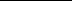 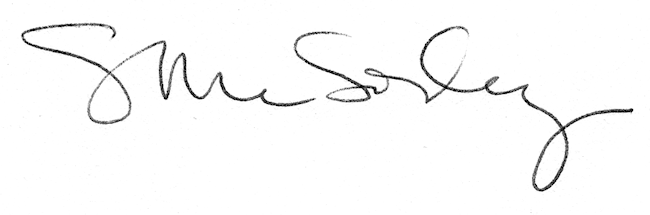 